Уважаемые коллеги!Приглашает Вас принять участие в Межрегиональном экономическом форуме с международным участием, посвященном 110-летию РЭУ им. Г.В. Плеханова «Плехановская весна» Время и место проведения: 17-20 апреля 2017 г., г. Иваново, ул. Ленина, д. 43, Ивановский филиал  РЭУ им. Г.В. ПлехановаЦели форума: формирование социально-экономических связей и обеспечение процессов интеграции и внедрения результатов научных исследований в области долгосрочного социально-экономического развития региона, сферы услуг и потребительского рынка в образовательном пространстве, системе управления, реальном секторе экономики и международной деятельности; воспроизводство научного потенциала ППС и студентов. Ключевые задачи:- формирование теоретико-методологических положений социально-экономического развития региона, сферы услуг и потребительского рынка, обобщение результатов стратегической диагностики и анализа его развития в современной экономике региона, разработка управленческих решений;- организация выставки научных и учебно-методических разработок в рамках Инновационного салона;- публикация результатов фундаментальных и прикладных исследований по перспективным направлениям развития региональной экономики, сферы услуг и потребительского рынка;- обсуждение актуальных проблем региональной экономики и эффективности функционирования организаций на потребительском рынке;- открытые защиты индивидуальных проектов и бизнес идей регионального развития потребительского рынка и сферы услуг в целях популяризации и повышения значимости научных исследований;  - создание единой информационной среды, площадки для формирования связей и обмена опытом в области развития потребительского рынка и сферы услуг, позволяющей наладить деловые контакты между учебными заведениями, представителями бизнес-сообщества, органами управления 	К участию в Форуме приглашаются  школьники, студенты, магистранты, аспиранты, преподаватели образовательных учреждений, представители реального сектора экономики и органов власти. План мероприятий экономического форумаЛИЦА, ЖЕЛАЮЩИЕ ПРИНЯТЬ УЧАСТИЕ В ЛЮБОМ ИЗ МЕРОПРИЯТИЙ ФОРУМА, НАПРАВЛЯЮТ ЗАЯВКУ И СТАТЬИ/ ТЕЗИСЫ  НА электронную ПОЧТУ: ivreu_nauka@mail.ru  до 1 апреля  2017 г.Рабочие языки форума: русский, английский.Заявка  участника форумаИвановский филиал Российского экономического университета имени Г.В. Плеханова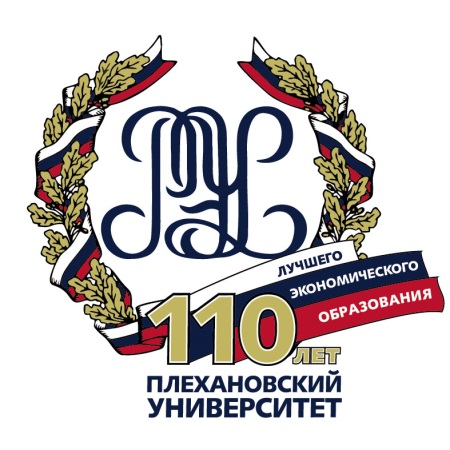 ДатаМероприятия17 апреля (понедельник)17 апреля (понедельник) с 9.00 час.Заезд участников и гостей18 апреля (вторник)18 апреля (вторник)9.00 - 10.00 час.Регистрация участников Форума10.00 - 11.00 час.Открытие Форума11.00 - 12.00 час.Работа Инновационного салона12.00 – 13.00 час.Кофе-брейк13.00 - 15.00 час.Круглый стол Форума «Тенденции и перспективы развития потребительского рынка и сферы услуг в региональной экономике»19 апреля (среда)19 апреля (среда)9.00 – 10.00 час.Регистрация участников конференции.10.00 -12.00 час.Открытие конференций. Пленарное заседание13.00  - 16.00 час.Х Научно-практическая молодежная конференция «Тенденции и перспективы развития региональной экономики и потребительского рынка»  с участием студентов и школьников: работа секций  (Приложение 1)13.00 – 16.00 час.Научно-практическая конференция преподавателей, аспирантов, магистрантов «Региональная экономика и потребительский рынок: современное состояние и тенденции развития»: работа секций  (Приложение 2)20 апреля (четверг)20 апреля (четверг)10.00 – 12.00 час.Конкурс на лучшую научную студенческую работу «Перспектива». Конкурс бизнес-идей13.00 – 15.00 час.Мастер-классы ведущих специалистов в области развития потребительского рынка и сферы услуг15.00 – 15.30 час.Торжественное мероприятие, посвящённое закрытию  ФорумаАвтор 1Автор 2Автор 3Фамилия, имя, отчество автора (полностью)Уч. звание, уч. степеньКурс (для студентов)Место работы/учёбыДолжностьКонтактный телефонE-mailТема научной работыОбъект исследования Количество страниц работыНазвание мероприятия, секции, направленийФ.И.О. (получателя) сборникаИсточник информации о конференции(коллеги, Интернет, е-mail и др.)Нужен ли сертификат  участника форума (да, нет)